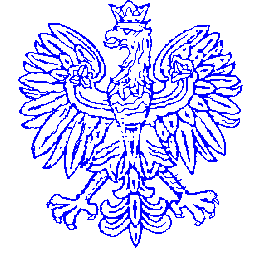         WOJEWODA  WARMIŃSKO-MAZURSKI          Artur ChojeckiPS-I.0520.1.2020POLECENIEWojewody Warmińsko-Mazurskiegoz dnia 11 marca 2020 r.Na podstawie art. 11 ust. 1 ustawy z dnia 2 marca 2020 r. o szczególnych rozwiązaniach związanych z zapobieganiem, przeciwdziałaniem i zwalczaniem COVID – 19, innych chorób zakaźnych oraz wywołanych nimi sytuacji kryzysowych (Dz. U. poz. 374) w związku z przeciwdziałaniem 
COVID – 19 polecamwszystkim organom administracji rządowej działającym w województwie warmińsko-mazurskim i państwowych osobom prawnym, organom samorządu terytorialnego, samorządowym osobom prawnym oraz samorządowym jednostkom organizacyjnym nieposiadającym osobowości prawnej w województwie warmińsko-mazurskimw terminie od 11 marca 2020 roku do 25 marca 2020 roku:zawieszenie zajęć w żłobkach, klubach dziecięcych i w instytucjach dziennego opiekuna, dla których ww. podmioty są organami założycielskimi i prowadzącymi w rozumieniu ustawy o opiece nad dziećmi w wieku do lat 3 (Dz. U. 2020, poz. 326);jednocześnie rekomendujędokonanie analizy i przeglądu sytuacji związanych z funkcjonowaniem publicznych i niepublicznych jednostek organizacyjnych, w związku z zagrożeniem epidemiologicznym, na obszarze działania jednostek samorządu terytorialnego oraz podejmowanie odpowiednich działań zapobiegających rozprzestrzenianiu się COVID – 19.Polecenie podlega natychmiastowemu wykonaniu.UzasadnienieZgodnie z art. 11 ust.1 ustawy z dnia 2 marca 2020 r. o szczególnych rozwiązaniach związanych z zapobieganiem, przeciwdziałaniem i zwalczaniem COVID – 19, innych chorób zakaźnych oraz wywołanych nimi sytuacji kryzysowych (Dz. U. poz. 374) wojewoda może wydawać polecenia obowiązujące wszystkie organy administracji rządowej działające w województwie i państwowe osoby prawne, organy samorządu terytorialnego, samorządowe osoby prawne oraz samorządowe jednostki organizacyjne nieposiadające osobowości prawnej, w związku z przeciwdziałaniem COVID – 19. Polecenia podlegają natychmiastowemu wykonaniu. O wydanych poleceniach wojewoda niezwłocznie informuje właściwego ministra. Z uwagi na potencjalną możliwość rozprzestrzeniania się koronawirusa SARS-CoV-2 przedmiotowe polecenie ma znaczenie profilaktyczne i służy ochronie zdrowia dzieci i mieszkańców województwa.